Expressing likes and dislikes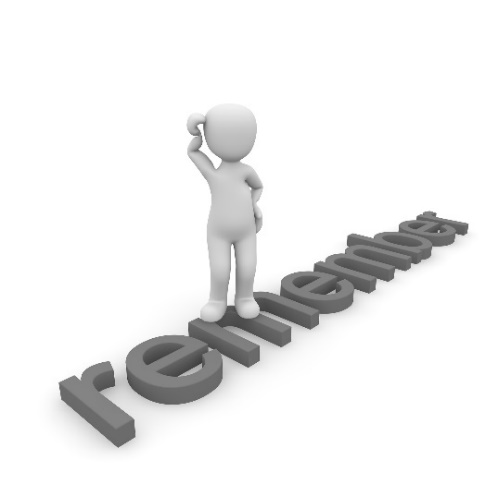 Look and write. a)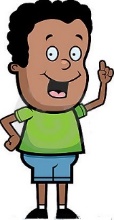 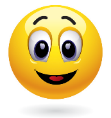 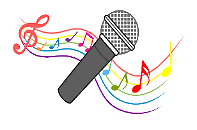 b) 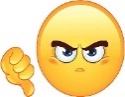 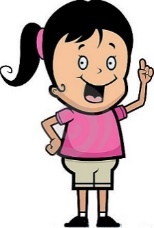 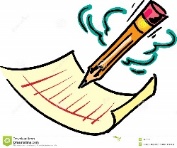 c)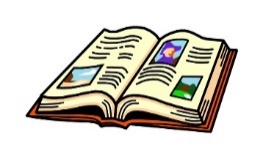 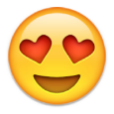 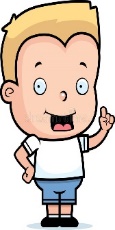 d) 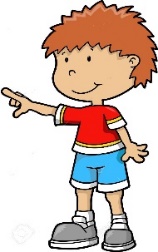 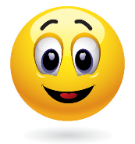 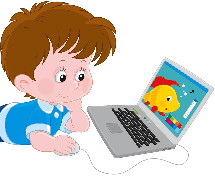 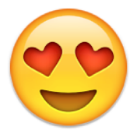 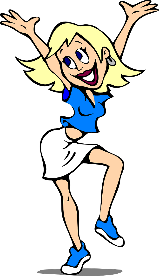 e) 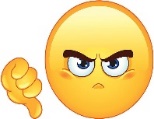 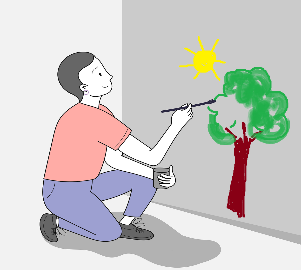 f)TOPIC: SchoolSUBTOPICS: I like / I don’t like / I love; (S)he likes / (s)he doesn’t like / (s)he loves; school activitiesLEVEL: A2Name: ____________________________    Surname: ____________________________    Nber: ____   Grade/Class: _____Name: ____________________________    Surname: ____________________________    Nber: ____   Grade/Class: _____Name: ____________________________    Surname: ____________________________    Nber: ____   Grade/Class: _____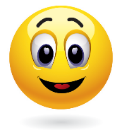 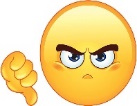 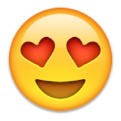 II likeI don’t likeI love(s)he(s)he likes(s)he doesn’t like(s)he loves